OSNOVNA ŠKOLA MILANA LANGA             BREGANA, Langova 2OIB: 43773677601KLASA: 007-04/23-01/09URBROJ: 238-27-15-23-01Bregana, 25. srpnja 2023.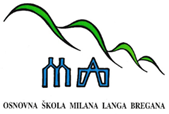 		    			P  O  Z  I  V  	Pozivate se na 33. sjednicu Školskog odbora koja će se održati elektronskim putem – rok očitovanja od utorka 25. srpnja od 12.00 sati do srijede 26. srpnja 2023. godine do 12.00 sati.Svoj odaziv, potvrdu sudjelovanja odnosno suglasnost članovi Školskog odbora potvrđuju slanjem povratne elektronske poruke na mail pošiljatelja i zapisničara Krešimira Fijačka.  PRIJEDLOG DNEVNOG REDA:Verifikacija Zapisnika s 32. sjednice Školskog odbora.Donošenje općeg akta Pravilnika o mjerilima i načinu korištenja nenamjenskih donacija i vlastitih prihoda Osnovne škole Milana Langa na prijedlog ravnatelja sukladno članku 26. Statuta Osnovne škole Milana Langa i nakon dobivene suglasnosti Osnivača.Ispravak Obrazloženja Posebnog dijela I. Izmjena i dopuna financijskog plana OŠ Milana Langa za 2023. godinu.Polugodišnji financijski izvještaj  OŠ Milana Langa za 2023. godinu s pripadajućim bilješkama.Polugodišnji Izvještaj o izvršenju financijskog plana OŠ Milana Langa za 2023. godinu s pripadajućim obrazloženjemRazno.	S poštovanjem,  Predsjednica Školskog odbora:              v.r. Sanja Rapljenović, prof.